ПОСТАНОВЛЕНИЕглавы администрации МО «Джерокайское сельское поселение»от 10.10.2016г. № 39а.ДжерокайОб утверждении схемы расположения земельного участка  на кадастровом плане  территории     Земельный участок из земель категории «земли сельскохозяйственного назначения» с кадастровым номером: 01:07:2600010 площадью 1449 кв.м., формируется в соответствии со схемой расположения земельного участка на кадастровом плане территории, подготовленного АО «Газпром газораспределение Майкоп».       В соответствии со ст.11.10 Земельного кодекса Российской Федерации от 25.10.2001г. № 136-ФЗ,ФЗ от 24.07.2007г. № 221-ФЗ «О государственном кадастре недвижимости», Федеральными Законами № 131-ФЗ от 06.10.2003г. «Об общих принципах организации органов местного самоуправления №,  171-ФЗ от 23.06.2014г. «О внесении изменений в Земельный кодекс Российской Федерации и отдельные  законодательные акты Российской Федерации»,  глава администрации  МО «Джерокайское сельское поселение»постановил:     1.Утвердить схему расположения  земельного участка на кадастровом плане территории:  общей площадью 1449кв.м.  относящийся согласно правилам землепользования и застройки  к СХЗ. 302  «земли сельскохозяйственного производства», из земель категории «земли сельскохозяйственного назначения» с разрешенным использованием: строительства объекта «Межпоселковый газопровод  высокого давления ст. Дондуковская- х. Семено- Макаренский Шовгеновского района Республики Адыгея» , с местоположением: Республика Адыгея, Кошехабльский район.     2.Настоящее постановление является для постановки земельных участков на кадастровый учет.      3.Контроль за исполнением настоящего постановления возложить на специалиста 2- категории по земельно-имущественным отношениям, благоустройству и ЖКХ МО «Джерокайское сельское поселение»      4.Настоящее Постановление вступает в силу со дня его подписания.Глава МО «Джерокайское сельское поселение»                         К.А. НагароковРЕСПУБЛИКА АДЫГЕЯАдминистрациямуниципального образования«Джерокайское сельское поселение»385461, а. Джерокай,ул.Краснооктябрьская, 34,ател/факс 88(7773)9-35-88sp-dzher@rambler.ruАДЫГЭ РЕСПУБЛИКЭМК1ЭМуниципальнэ образованиеу“ Джыракъые къоджэ псэуп1эч1ып1”385461, къ. Джыракъый,ур.Краснооктябрьск, 34, ател/факс88(7773)9-35-88sp-dzher@rambler.ru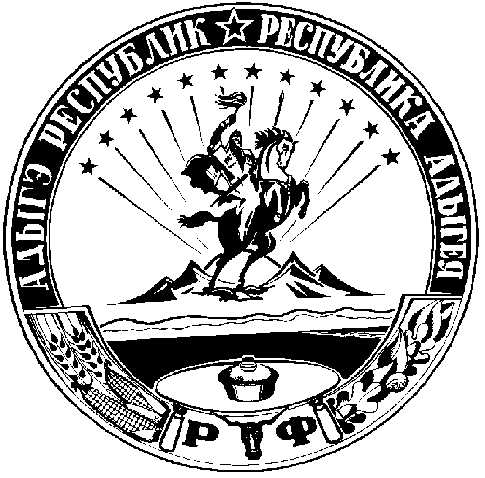 